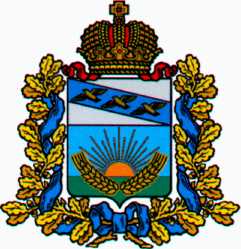 АДМИНИСТРАЦИЯСОЛНЦЕВСКОГО РАЙОНА КУРСКОЙ ОБЛАСТИПОСТАНОВЛЕНИЕот 10.05.2023 № 364Курская область, Солнцевский район, рп. СолнцевоО внесении изменений в План мероприятий по оздоровлению муниципальных финансов муниципального района «Солнцевский район» Курской области на 2023 год и на плановый период 2024-2025 годы, утвержденный постановлением Администрации Солнцевского района Курской области от 17.03.2023 № 193В соответствии с Соглашением о мерах по социально-экономическому развитию и оздоровлению муниципальных финансов муниципального района «Солнцевский район» Курской области от 25 января 2023 года, Администрация Солнцевского района Курской области ПОСТАНОВЛЯЕТ:1. План мероприятий по оздоровлению муниципальных финансов муниципального района «Солнцевский район» Курской области на 2023 год и на плановый период 2024-2025 годы, утвержденный постановлением Администрации Солнцевского района Курской области от 17.03.2023 № 193, изложить в новой редакции (прилагается).2. Постановление вступает в силу со дня его подписания и распространяется на правоотношения, возникшие с 1 января 2023 года.Глава Солнцевского районаКурской области                                                                                    Г.Д. ЕнютинУТВЕРЖДЁНпостановлением АдминистрацииСолнцевского районаКурской областиот 17 марта 2023 г. № 193в редакциипостановления АдминистрацииСолнцевского районаКурской областиот 10 мая 2023 г. № 364План мероприятий по оздоровлению муниципальных финансов муниципального района «Солнцевский район» Курской области на 2023 год и на плановый период 2024-2025 годы№ п/пНаименование мероприятияОтветственные исполнителиСрок реализации мероприятияЦелевой показательЕд. изм.Значения целевого показателяЗначения целевого показателяЗначения целевого показателя№ п/пНаименование мероприятияОтветственные исполнителиСрок реализации мероприятияЦелевой показательЕд. изм.2023 год2024 год2025 год1. Мероприятия по снижению уровня дотационности и роста налоговых и неналоговых доходов бюджета муниципального района «Солнцевский район» Курской области1. Мероприятия по снижению уровня дотационности и роста налоговых и неналоговых доходов бюджета муниципального района «Солнцевский район» Курской области1. Мероприятия по снижению уровня дотационности и роста налоговых и неналоговых доходов бюджета муниципального района «Солнцевский район» Курской области1. Мероприятия по снижению уровня дотационности и роста налоговых и неналоговых доходов бюджета муниципального района «Солнцевский район» Курской области1. Мероприятия по снижению уровня дотационности и роста налоговых и неналоговых доходов бюджета муниципального района «Солнцевский район» Курской области1. Мероприятия по снижению уровня дотационности и роста налоговых и неналоговых доходов бюджета муниципального района «Солнцевский район» Курской области1. Мероприятия по снижению уровня дотационности и роста налоговых и неналоговых доходов бюджета муниципального района «Солнцевский район» Курской области1. Мероприятия по снижению уровня дотационности и роста налоговых и неналоговых доходов бюджета муниципального района «Солнцевский район» Курской области1. Мероприятия по снижению уровня дотационности и роста налоговых и неналоговых доходов бюджета муниципального района «Солнцевский район» Курской области1.1.Результаты экономического развития муниципального района «Солнцевский район» Курской области по результатам осуществления мероприятий по росту доходного потенциалаАдминистрация Солнцевского района Курской областиЕжегодноДополнительные поступления налоговых и неналоговых доходов (поступление доходов в отчетном финансовом году по сравнению с первоначально утвержденным объемом доходов)Тыс. руб.7940234724641.2.Проведение оценки эффективности налоговых льгот (повышение ставок по налогам), установленных на территории Солнцевского района Курской областиУправление финансов Администрации Солнцевского района Курской областиЕжегодно, до 1 мая Удельный вес недополученных доходов по местным налогам, подлежащих зачислению%0001.3.Предоставление результатов оценки эффективности налоговых льгот (повышение ставок по налогам), установленных на территории Солнцевского района Курской областиУправление финансов Администрации Солнцевского района Курской областиЕжегодно, до 1 июняНаправление в министерство финансов и бюджетного контроля результатов оценки эффективности налоговых льгот (повышение ставок по налогам), установленных на территории Солнцевского района Курской областиДа/нетДаДаДа1.4.Обеспечение роста налоговых и неналоговых доходов бюджета муниципального района «Солнцевский район» Курской области в текущем финансовом году по сравнению с уровнем истекшего финансового годаУправление финансов Администрации Солнцевского района Курской области, Главные администраторы доходов бюджета муниципального района «Солнцевский район» Курской областиДо 15 января года, следующего за отчетнымАналитическая записка с предложениями%+0,1001.5.Направление на согласование основных параметров проекта бюджета муниципального района «Солнцевский район» Курской области на очередной финансовый год и на плановый период и проектов решений о внесении изменений в решение о бюджете муниципального района «Солнцевский район» Курской области до внесения в Представительное Собрание Солнцевского района Курской областиУправление финансов Администрации Солнцевского района Курской областиФормирование проекта бюджета (решения) и внесение изменений в него в сроки, установленные нормативными правовыми актамиНаправление в министерство финансов и бюджетного контроля Курской области проектов решений о бюджете на очередной финансовый год и на плановый период и изменений в решение о бюджетеДа/нетДаДаДа1.5.Направление на согласование основных параметров проекта бюджета муниципального района «Солнцевский район» Курской области на очередной финансовый год и на плановый период и проектов решений о внесении изменений в решение о бюджете муниципального района «Солнцевский район» Курской области до внесения в Представительное Собрание Солнцевского района Курской областиУправление финансов Администрации Солнцевского района Курской областиНаправление соответствующей информации в министерство финансов и бюджетного контроля Курской области в соответствии со сроками, установленными соглашениямиНаправление в министерство финансов и бюджетного контроля Курской области проектов решений о бюджете на очередной финансовый год и на плановый период и изменений в решение о бюджетеДа/нетДаДаДаИТОГО бюджетный эффект по пункту 1ИТОГО бюджетный эффект по пункту 1ИТОГО бюджетный эффект по пункту 1ИТОГО бюджетный эффект по пункту 1ИТОГО бюджетный эффект по пункту 1Тыс. руб.7940234724642. Мероприятия, направленные на бюджетную консолидацию2. Мероприятия, направленные на бюджетную консолидацию2. Мероприятия, направленные на бюджетную консолидацию2. Мероприятия, направленные на бюджетную консолидацию2. Мероприятия, направленные на бюджетную консолидацию2. Мероприятия, направленные на бюджетную консолидацию2. Мероприятия, направленные на бюджетную консолидацию2. Мероприятия, направленные на бюджетную консолидацию2. Мероприятия, направленные на бюджетную консолидацию2.1.Соблюдение установленных Правительством Курской области нормативов формирования расходов на оплату труда муниципальных служащих муниципального района «Солнцевский район» Курской области и (или) содержание органов муниципальной власти Солнцевского района Курской областиУправление финансов Администрации Солнцевского района Курской областиЕжегодноНе увеличение расходов на содержание органов муниципальной власти Солнцевского района Курской областиДа/нетДаДаДа2.2.Устранение неэффективных льгот (пониженных ставок по налогам)Управление финансов Администрации Солнцевского района Курской областиЕжегодноОптимизация льгот (пониженных ставок по налогам) в случае установления их неэффективности Да/нетДаДаДаИТОГО бюджетный эффект по пункту 2ИТОГО бюджетный эффект по пункту 2ИТОГО бюджетный эффект по пункту 2ИТОГО бюджетный эффект по пункту 2ИТОГО бюджетный эффект по пункту 2---3. Меры, направленные на соблюдение требований бюджетного законодательства Российской Федерации3. Меры, направленные на соблюдение требований бюджетного законодательства Российской Федерации3. Меры, направленные на соблюдение требований бюджетного законодательства Российской Федерации3. Меры, направленные на соблюдение требований бюджетного законодательства Российской Федерации3. Меры, направленные на соблюдение требований бюджетного законодательства Российской Федерации3. Меры, направленные на соблюдение требований бюджетного законодательства Российской Федерации3. Меры, направленные на соблюдение требований бюджетного законодательства Российской Федерации3. Меры, направленные на соблюдение требований бюджетного законодательства Российской Федерации3. Меры, направленные на соблюдение требований бюджетного законодательства Российской Федерации3.1.Недопущение превышения предельного объема заимствований муниципального района «Солнцевский район» Курской области в текущем финансовом году над суммой, направляемой в текущем финансовом году на финансирование дефицита местного бюджета и (или) погашение долговых обязательств муниципального района «Солнцевский район» Курской области, кроме случаев, определенных бюджетным законодательством Российской ФедерацииУправление финансов Администрации Солнцевского района Курской областиПо итогам годаОтчет об исполнении бюджетаДа/нетДаДаДа3.2.Вступление в силу с начала текущего года решения о бюджете муниципального района «Солнцевский район» Курской области на текущий финансовый год и на плановый периодУправление финансов Администрации Солнцевского района Курской областиЕжегодноОбеспечение вступления в силу с начала текущего года решения о бюджете муниципального района «Солнцевский район» Курской области на текущий финансовый год и на плановый периодДа/нетДаДаДа3.3.Неустановление и неисполнение расходных обязательств, не связанных с решением вопросов, отнесенных Конституцией Российской Федерации и федеральными законами к полномочиям органов местного самоуправления, кроме случаев, определенных бюджетным законодательством Российской ФедерацииАдминистрация Солнцевского района Курской областиВ течение годаОтсутствие расходных обязательств, не связанных с решением вопросов, отнесенных Конституцией Российской Федерации и федеральными законами к полномочиям органов местного самоуправления, кроме случаев, определенных бюджетным законодательством Российской ФедерацииДа/нетДаДаДа3.4.Соблюдение ограничений предельных значений дефицита местного бюджета муниципального района «Солнцевский район» Курской области, установленных статьей 92.1. БК РФУправление финансов Администрации Солнцевского района Курской областиЕжегодноНе более 10%%<10<10<103.5.Соблюдение ограничений в отношении объема муниципального долга, установленных пунктом 5 статьи 107 БК РФУправление финансов Администрации Солнцевского района Курской областиЕжегодноСоблюдение требований, установленных пунктом 5 статьи 107 БК РФДа/нетДаДаДаИТОГО бюджетный эффект по пункту 3ИТОГО бюджетный эффект по пункту 3ИТОГО бюджетный эффект по пункту 3ИТОГО бюджетный эффект по пункту 3ИТОГО бюджетный эффект по пункту 3---4. Меры по повышению эффективности использования бюджетных средств4. Меры по повышению эффективности использования бюджетных средств4. Меры по повышению эффективности использования бюджетных средств4. Меры по повышению эффективности использования бюджетных средств4. Меры по повышению эффективности использования бюджетных средств4. Меры по повышению эффективности использования бюджетных средств4. Меры по повышению эффективности использования бюджетных средств4. Меры по повышению эффективности использования бюджетных средств4. Меры по повышению эффективности использования бюджетных средств4.1.Отсутствие по состоянию на первое число каждого месяца просроченной кредиторской задолженности бюджета муниципального района «Солнцевский район» Курской области и муниципальных учреждений муниципального района «Солнцевский район» Курской области по социально значимым направлениямГлавные распорядители бюджетных средств муниципального района «Солнцевский район» Курской областиЕжемесячноНедопущение образования по состоянию на первое число каждого месяца просроченной кредиторской задолженности Да/нетДаДаДа4.2.Направление на согласование проектов правовых актов Представительного Собрания Солнцевского района Курской области об увеличении численности работников органов местного и (или) муниципальных учреждений муниципального района «Солнцевский район» Курской области до их принятия с приложением обоснования о необходимости увеличения численности работников и соответствующих расчетовУправление финансов Администрации Солнцевского района Курской областиПо мере необходимостиНаправление на согласование в министерство финансов и бюджетного контроля Курской области проектов правовых актов Администрации Солнцевского района Курской области об увеличении численности работников органов местного и (или) муниципальных учреждений муниципального района «Солнцевский район» Курской области до их принятияДа/нетДаДаДа4.3.Отсутствие решений о повышении оплаты труда работников органов местного самоуправления муниципального района «Солнцевский район» Курской области на уровень, превышающий темпы и сроки повышения оплаты труда работников органов государственной власти Курской областиАдминистрация Солнцевского района Курской областиЕжегодноНедопущение принятия решений о повышении оплаты труда работников органов местного самоуправления муниципального района «Солнцевский район» Курской области на уровень, превышающий темпы и сроки повышения оплаты труда работников органов государственной власти Курской областиДа/нетДаДаДа4.4.Согласование проектов нормативных правовых актов Представительного Собрания Солнцевского района Курской области, предусматривающих повышение оплаты труда работников органов местного самоуправления муниципального района «Солнцевский район» Курской области, до их принятия (утверждения) Представительным Собранием Солнцевского района Курской областиУправление финансов Администрации Солнцевского района Курской областиПо мере необходимостиНаправление на согласование в министерство финансов и бюджетного контроля проектов нормативных правовых актов Представительного Собрания Солнцевского района Курской области, предусматривающих повышение оплаты труда работников органов местного самоуправления муниципального района «Солнцевский район» Курской области, до их принятия (утверждения) Представительным Собранием Солнцевского района Курской областиДа/нетДаДаДа4.5.Актуализация мероприятий планов (программ), принятых в рамках оздоровления муниципальных финансовУправление финансов Администрации Солнцевского района Курской областиЕжегодно, до 1 апреляОбеспечение актуализации мероприятий планов (программ), принятых в рамках оздоровления муниципальных финансовДа/нетДаДаДа4.6.Согласование проектов нормативных правовых актов Администрации Солнцевского района Курской области о направлении зарезервированных в составе утвержденных в бюджете муниципального района «Солнцевский район» Курской области бюджетных ассигнований до их принятияУправление финансов Администрации Солнцевского района Курской областиПо мере необходимостиНаправление на согласование в министерство финансов и бюджетного контроля Курской области нормативных правовых актов о необходимости выделения средств с приложением обоснованийДа/нетДаДаДаИТОГО бюджетный эффект по пункту 4ИТОГО бюджетный эффект по пункту 4ИТОГО бюджетный эффект по пункту 4ИТОГО бюджетный эффект по пункту 4ИТОГО бюджетный эффект по пункту 4---5. Мероприятия в рамках повышения качества управления муниципальными финансами5. Мероприятия в рамках повышения качества управления муниципальными финансами5. Мероприятия в рамках повышения качества управления муниципальными финансами5. Мероприятия в рамках повышения качества управления муниципальными финансами5. Мероприятия в рамках повышения качества управления муниципальными финансами5. Мероприятия в рамках повышения качества управления муниципальными финансами5. Мероприятия в рамках повышения качества управления муниципальными финансами5. Мероприятия в рамках повышения качества управления муниципальными финансами5. Мероприятия в рамках повышения качества управления муниципальными финансами5.1.Утверждение объема расходов на обслуживание муниципального долга муниципального района «Солнцевский район» Курской области к объему расходов местного бюджета, за исключением объема расходов, осуществляемых за счет субвенций, предоставляемых из областного бюджета в текущем финансовом году, не более чем на 5 процентовУправление финансов Администрации Солнцевского района Курской областиПо мере необходимостине более чем на 5 процентов%До 5До 5До 55.2.Планирование привлечения бюджетных кредитов из областного бюджета в местный бюджет после принятия соответствующего решения на региональном уровнеУправление финансов Администрации Солнцевского района Курской областиЕжегодноОтсутствие планируемых к привлечению бюджетных кредитов из областного бюджета в местный бюджет сверх сумм бюджетных кредитов, согласованных министерством финансов и бюджетного контроля Курской области (за исключением бюджетных кредитов на пополнение остатка средств на едином счете местного бюджета)Да/нетДаДаДа5.3.Утверждение бюджета муниципального района «Солнцевский район» Курской области на текущий финансовый год и плановый период с включением в состав доходов дотаций из областного бюджетаУправление финансов Администрации Солнцевского района Курской областиЕжегодноНепревышение объемов дотаций, предусмотренных в областном бюджетеДа/нетДаДаДа5.4.Размещение на официальном сайте муниципального образования «Солнцевский район» Курской области в информационно-телекоммуникационной сети «Интернет» решения о бюджете муниципального района «Солнцевский район» Курской области (в последней редакции)Управление финансов Администрации Солнцевского района Курской областиПо мере необходимостиОбеспечение прозрачности (открытости) бюджетных данныхДа/нетДаДаДа5.5.Размещение на официальном сайте муниципального образования «Солнцевский район» Курской области в информационно-телекоммуникационной сети «Интернет» отчетов об исполнении бюджета муниципального района «Солнцевский район» Курской областиУправление финансов Администрации Солнцевского района Курской областиЕжемесячноОбеспечение прозрачности (открытости) бюджетных данныхДа/нетДаДаДа5.6.Планирование бюджета муниципального района «Солнцевский район» Курской области в рамках муниципальных программ (увеличение доли программных расходов)Главные распорядители средств бюджета муниципального района «Солнцевский район» Курской областиЕжегодноДоля расходов бюджета муниципального района «Солнцевский район» Курской области, формируемых в рамках муниципальных программ, в общем объеме расходов бюджета%<95<95<955.7.Уточнение долгосрочного бюджетного прогнозаУправление финансов Администрации Солнцевского района Курской областиЕжегодноПринятие нормативных правовых актовДа/нетДаДаДаИТОГО бюджетный эффект по пункту 5ИТОГО бюджетный эффект по пункту 5ИТОГО бюджетный эффект по пункту 5ИТОГО бюджетный эффект по пункту 5ИТОГО бюджетный эффект по пункту 5---6. Мероприятия, направленные на оптимизацию расходов бюджета муниципального района «Солнцевский район» Курской области6. Мероприятия, направленные на оптимизацию расходов бюджета муниципального района «Солнцевский район» Курской области6. Мероприятия, направленные на оптимизацию расходов бюджета муниципального района «Солнцевский район» Курской области6. Мероприятия, направленные на оптимизацию расходов бюджета муниципального района «Солнцевский район» Курской области6. Мероприятия, направленные на оптимизацию расходов бюджета муниципального района «Солнцевский район» Курской области6. Мероприятия, направленные на оптимизацию расходов бюджета муниципального района «Солнцевский район» Курской области6. Мероприятия, направленные на оптимизацию расходов бюджета муниципального района «Солнцевский район» Курской области6. Мероприятия, направленные на оптимизацию расходов бюджета муниципального района «Солнцевский район» Курской области6. Мероприятия, направленные на оптимизацию расходов бюджета муниципального района «Солнцевский район» Курской области6.1.Оптимизация количества главных распорядителей бюджетных средств муниципального района «Солнцевский район» Курской областиАдминистрация Солнцевского района Курской областиЕжегодноСокращение главных распорядителей бюджетных средств муниципального района «Солнцевский район» Курской области путем реорганизацииКоличество ГРБС1106.2.Мероприятия в области образованияАдминистрация Солнцевского района Курской областиЕжегодноРеорганизация, ликвидация образовательных учрежденийТыс. руб.0686,051372,1ИТОГО бюджетный эффект по пункту 6ИТОГО бюджетный эффект по пункту 6ИТОГО бюджетный эффект по пункту 6ИТОГО бюджетный эффект по пункту 6ИТОГО бюджетный эффект по пункту 6Тыс. руб.0686,051372,17. Меры по совершенствованию межбюджетных отношений на муниципальном уровне в части перераспределения и увеличения доходов7. Меры по совершенствованию межбюджетных отношений на муниципальном уровне в части перераспределения и увеличения доходов7. Меры по совершенствованию межбюджетных отношений на муниципальном уровне в части перераспределения и увеличения доходов7. Меры по совершенствованию межбюджетных отношений на муниципальном уровне в части перераспределения и увеличения доходов7. Меры по совершенствованию межбюджетных отношений на муниципальном уровне в части перераспределения и увеличения доходов7. Меры по совершенствованию межбюджетных отношений на муниципальном уровне в части перераспределения и увеличения доходов7. Меры по совершенствованию межбюджетных отношений на муниципальном уровне в части перераспределения и увеличения доходов7. Меры по совершенствованию межбюджетных отношений на муниципальном уровне в части перераспределения и увеличения доходов7. Меры по совершенствованию межбюджетных отношений на муниципальном уровне в части перераспределения и увеличения доходов7.1.Повышение эффективности бюджетных расходов за счет привлечения населения, юридических лиц и индивидуальных предпринимателей к участию в проекте «Народный бюджет»Администрация Солнцевского района Курской областиЕжегодноЭкономия бюджетных средств в связи с участием населения и юридических лиц в проекте «Народный бюджет»Тыс. руб.255,2278,407.2.Заключение соглашений с органами местного самоуправления городского и сельских поселений Солнцевского района Курской области о мерах по социально-экономическому развитию и оздоровлению муниципальных финансов муниципальных образований Солнцевского района Курской области с выполнением ряда условийУправление финансов Администрации Солнцевского района Курской областиЕжегодноПодготовка нормативного правового актаДа/нетДаДаДаИТОГО бюджетный эффект по пункту 7ИТОГО бюджетный эффект по пункту 7ИТОГО бюджетный эффект по пункту 7ИТОГО бюджетный эффект по пункту 7ИТОГО бюджетный эффект по пункту 7Тыс. руб.255,2278,40